Протокол № 16Заседания членов Совета саморегулируемой организации «Союз дорожно-транспортных строителей «СОЮЗДОРСТРОЙ»г. Москва                                                                             10 апреля 2017 годаФорма проведения: очнаяПрисутствовали члены Совета:Кошкин Альберт Александрович – Президент АО «Сибмост», Хвоинский Леонид Адамович – Генеральный директор «СОЮЗДОРСТРОЙ», Андреев Алексей Владимирович – Генеральный директор ОАО «ДСК «АВТОБАН», Нечаев Александр Федорович – Председатель Совета директоров ООО «Севзапдорстрой»,  Любимов Игорь Юрьевич – Генеральный директор ООО «СК «Самори»,  Лилейкин Виктор Васильевич – Генеральный директор ЗАО «Союз-Лес», Данилин Алексей Валерьевич – Генеральный директор ООО «Бест-строй инжиниринг», Вагнер Яков Александрович – Генерального директора ООО «Стройсервис», Власов Владимир Николаевич – Генеральный директор ПАО «МОСТОТРЕСТ», Гордон Семен Лазаревич – Генеральный директор ООО «ЛАГОС», Губин Борис Анатольевич – Представитель ООО Группа компаний «ММ-Строй», Ткаченко Алексей Васильевич  - Представитель ООО «Строй Гарант».Повестка дня:Рассмотрение вопроса о перечислении денежных средств, внесенных ранее  ООО ПП «ТРАСТ» в компенсационный фонд «СОЮЗДОРСТРОЙ»;Рассмотрение  заявления  члена  «СОЮЗДОРСТРОЙ»  ООО «Корпорация АТТА Групп». ООО «Строймастер», ООО Производственное предприятие «Гидротехник», ООО «КОНЦЕНСУС +» о внесении изменений в Свидетельство о допуске к видам работ, которые оказывают влияние на безопасность объектов капитального строительства, согласно Перечня видов работ, утвержденного  Приказом № 624 Минрегионразвития России от 30.12.2009 г.,  в соответствии с завершением процедуры реорганизации в форме присоединения юридического лица НП «ЕМСО» к юридическому лицу «СОЮЗДОРСТРОЙ»;Рассмотрение  заявления  члена  «СОЮЗДОРСТРОЙ»  ООО «ДОРОЖНО-ТРАНСПОРТНАЯ СТРОИТЕЛЬНАЯ КОМПАНИЯ» о внесении изменений в Свидетельство о допуске к видам работ, которые оказывают влияние на безопасность объектов капитального строительства (кроме особо опасных и технически сложных объектов, объектов использования атомной энергии), согласно Перечня видов работ, утвержденного Приказом № 624 Минрегионразвития России от 30.12.2009 г.;Рассмотрение заявления члена «СОЮЗДОРСТРОЙ» ООО «Лемминкяйнен Строй» о внесении изменений в Свидетельства о допуске к видам работ, которые оказывают влияние на безопасность объектов капитального строительства на особо опасных и технически сложных объектах, объектов использования атомной энергии, согласно Перечня видов работ, утвержденного Приказом № 624 Минрегионразвития России от 30.12.2009 г.;Рассмотрение вопроса о вынесении мер дисциплинарного воздействия к организациям-членам Союза  ОАО «Мостостроительный отряд №34», ОАО «Шатурское дорожное ремонтно-строительное управление», ОАО «Дмитровское дорожное ремонтно-строительное управление», ОАО «Ступинское дорожное ремонтно-строительное управление», ООО «Стройсервис», ООО «Гранит», не исполняющих требования законодательства РФ и обязательных условий членства в «СОЮЗДОРСТРОЙ»;Рассмотрение заявления члена «СОЮЗДОРСТРОЙ» ООО «СК «Управление строительства-620» о внесении изменений в Свидетельства о допуске к видам работ, которые оказывают влияние на безопасность объектов капитального строительства на особо опасных и технически сложных объектах, объектов использования атомной энергии, согласно Перечня видов работ, утвержденного Приказом № 624 Минрегионразвития России от 30.12.2009 г.;По первому  вопросу:  слово имеет  заместитель генерального директора «СОЮЗДОРСТРОЙ» Суханов Павел Львович. Уважаемые члены Совета! В адрес нашей организации: - поступило заявление от ООО ПП «ТРАСТ» о перечислении в соответствии с частью 13 статьи 3.3 Федерального закона № 191-ФЗ от 29.12.2004 г. «О введении в действие Градостроительного кодекса Российской Федерации" денежных средств в размере 300 000 (триста тысяч) рублей, внесенных ранее ООО ПП «ТРАСТ» в компенсационный фонд «СОЮЗДОРСТРОЙ» на расчетный счет саморегулируемой организации Ассоциации «Строители Подмосковья «ФЛАГМАН».Решили: Признать ООО ПП «ТРАСТ» признать обоснованными и подлежащими удовлетворению. Выплату из компенсационного фонда «СОЮЗДОРСТРОЙ» произвести согласно указанных выше заявлений, в срок установленный действующим.Голосовали:За – 12 голосов, против – нет, воздержался – нет.По второму вопросу: выступил заместитель генерального директора «СОЮЗДОРСТРОЙ»  Суханов П.Л. –  в соответствии с завершением процедуры реорганизации в форме присоединения юридического лица НП «ЕМСО» к юридическому лицу «СОЮЗДОРСТРОЙ» и на основании поданного заявления ООО «Корпорация АТТА Групп». ООО «Строймастер», ООО Производственное предприятие «Гидротехник», ООО «КОНЦЕНСУС +» предлагаю внести изменения в Свидетельства о допуске к работам, которые оказывают влияние на безопасность объектов капитального строительства, согласно Перечня видов работ, утвержденного Приказом № 624 Минрегионразвития России от  г. организациям – членам Союза:  ООО «Корпорация АТТА Групп». ООО «Строймастер», ООО Производственное предприятие «Гидротехник», ООО «КОНЦЕНСУС +».по заключению комиссии по рассмотрению заявлений о допуске, документы полностью соответствуют требованиям к выдаче Свидетельства о допуске, установленных в нашем Союзе.Решили: Внести изменения в Свидетельства о допуске к работам, которые оказывают влияние на безопасность объектов капитального строительства, согласно Перечня видов работ, утвержденного Приказом № 624 Минрегионразвития России от 30.12.09 г. следующим организациям – членам  «СОЮЗДОРСТРОЙ»: ООО «Корпорация АТТА Групп». ООО «Строймастер», ООО Производственное предприятие «Гидротехник», ООО «КОНЦЕНСУС +».Голосовали:За – 12 голосов, против – нет, воздержался – нет.По терьему вопросу: выступил заместитель генерального директора «СОЮЗДОРСТРОЙ»  Суханов П.Л. – в соответствии с поданным заявлением, предлагаю внести изменения в Свидетельства о допуске к работам, которые оказывают влияние на безопасность объектов капитального строительства (кроме особо опасных и технически сложных объектов, объектов использования атомной энергии), согласно Перечня видов работ, утвержденного Приказом № 624 Минрегионразвития России от  г. организации – члену Союза:  ООО «ДОРОЖНО-ТРАНСПОРТНАЯ СТРОИТЕЛЬНАЯ КОМПАНИЯ».Решили: Внести изменения в Свидетельства о допуске к работам, которые оказывают влияние на безопасность объектов капитального строительства (кроме особо опасных и технически сложных объектов, объектов использования атомной энергии), согласно Перечня видов работ, утвержденного Приказом № 624 Минрегионразвития России от 30.12.09 г. следующей организации - члену «СОЮЗДОРСТРОЙ»: ООО «ДОРОЖНО-ТРАНСПОРТНАЯ СТРОИТЕЛЬНАЯ КОМПАНИЯ».Голосовали:За – 12 голосов, против – нет, воздержался – нет.По четвертому вопросу: выступил генеральный директор «СОЮЗДОРСТРОЙ Хвоинский Л.А. – в соответствии с поданными заявлениями, предлагаю внести изменения в Свидетельство о допуске к работам, которые оказывают влияние на безопасность объектов капитального строительства, включая особо опасные и технически сложные объекты, согласно Перечня видов работ, утвержденного Приказом № 624 Минрегионразвития России от  г. следующей организации – члену Союза: ООО «Лемминкяйнен Строй».Решили: Внести изменения в Свидетельство о допуске к работам, которые оказывают влияние на безопасность объектов капитального строительства включая особо опасные и технически сложные объекты, согласно Перечня видов работ, утвержденного Приказом № 624 Минрегионразвития России от 30.12.09 г. следующей организации - члену  «СОЮЗДОРСТРОЙ»: ООО «Лемминкяйнен Строй».Голосовали:За – 12 голосов, против – нет, воздержался – нет.По  пятому  вопросу: слово имеет заместитель генерального директора Союза Суханов П.Л.: Уважаемые коллеги, Решением Совета «СОЮЗДОРСТРОЙ» от 20 февраля 2013 года, было принято решение, что   за нарушение требований к выдаче Свидетельства о допуске,  а именно несвоевременное страхование гражданской ответственности,  основываясь на п.3 части 2 и 3 ст.55.15 Градостроительного кодекса Российской Федерации применяются  меры дисциплинарного воздействия в виде приостановления действия свидетельства о допуске к работам,  сроком на 14 (четырнадцать) календарных дней, прошу Вас рассмотреть вопрос о приостановлении действия свидетельств у следующих организаций – членов Союза: ОАО «Мостостроительный отряд №34», ОАО «Шатурское дорожное ремонтно-строительное управление», ОАО «Дмитровское дорожное ремонтно-строительное управление», ОАО «Ступинское дорожное ремонтно-строительное управление», ООО «Стройсервис», ООО «Гранит». Решили: основываясь на п.3 части 2 и 3 ст.55.15 Градостроительного кодекса Российской Федерации применить меру дисциплинарного воздействия в виде приостановления действия Свидетельства о допуске ко всем видам работ с 10.04.2017 года сроком на 14 (четырнадцать) календарных дней в отношении следующих организаций:  ОАО «Мостостроительный отряд №34», ОАО «Шатурское дорожное ремонтно-строительное управление», ОАО «Дмитровское дорожное ремонтно-строительное управление», ОАО «Ступинское дорожное ремонтно-строительное управление», ООО «Стройсервис», ООО «Гранит». Голосовали:За – 12 голосов, против – нет, воздержался – нет.По шестому вопросу: выступил генеральный директор «СОЮЗДОРСТРОЙ Хвоинский Л.А. – в соответствии с поданными заявлениями, предлагаю внести изменения в Свидетельство о допуске к работам, которые оказывают влияние на безопасность объектов капитального строительства, включая особо опасные и технически сложные объекты, согласно Перечня видов работ, утвержденного Приказом № 624 Минрегионразвития России от 30.12.09 г. следующей организации – члену Союза: ООО «СК «Управление строительства-620».Решили: Внести изменения в Свидетельство о допуске к работам, которые оказывают влияние на безопасность объектов капитального строительства включая особо опасные и технически сложные объекты, согласно Перечня видов работ, утвержденного Приказом № 624 Минрегионразвития России от 30.12.09 г. следующей организации - члену  «СОЮЗДОРСТРОЙ»: ООО «СК «Управление строительства-620».Голосовали:За – 12 голосов, против – нет, воздержался – нет.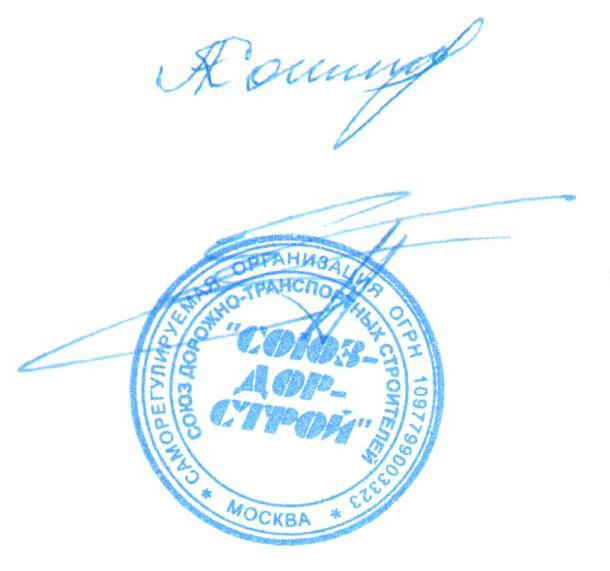 Председатель Совета                                                                   Кошкин А.А.Секретарь Совета                                                                        Суханов П.Л.